	ЉАРАР	ПОСТАНОВЛЕНИЕ  «_____» _______________ 2024 й.     № ___________    «______» _____________  2024 г.О внесении изменений в административный регламент предоставления муниципальной услуги «Согласование размещения малых архитектурных форм» на территории городского округа город Октябрьский Республики Башкортостан, утвержденный постановлением администрации городского округа город Октябрьский Республики Башкортостан от 19 июня 2019 года № 2557            В соответствии с Федеральным законом от 6 октября 2003 года № 131-ФЗ «Об общих принципах организации местного самоуправления в  Российской Федерации», Федеральным законом от  27 июля 2010 года  № 210-ФЗ «Об организации предоставления государственных и муниципальных услуг», постановлением Правительства Республики Башкортостан от 22 апреля 2016 года  № 153 «Об утверждении типового (рекомендованного) перечня муниципальных услуг, оказываемых органами местного самоуправления в Республике Башкортостан», постановлением администрации городского округа город Октябрьский Республики Башкортостан от 31 октября 2019 года         № 4664 «О разработке и утверждении административных регламентов осуществления муниципального контроля и административных регламентов предоставления муниципальных услуг», Уставом городского округа город Октябрьский Республики БашкортостанПОСТАНОВЛЯЮ:1. Внести в административный регламент предоставления муниципальной услуги «Предоставление решения о согласовании архитектурно-градостроительного облика объекта» в городском округе город Октябрьский Республики Башкортостан, утвержденный постановлением администрации городского округа город Октябрьский Республики Башкортостан от 20 мая 2024 года №1166, следующие изменения:а) в пункте 1.4 после слов «Реестр государственных и муниципальных услуг (функций) Республики Башкортостан» на» дополнить словом «на Едином портале государственных и муниципальных услуг (функций) Российской Федерации» (www.gosuslugi.ru) (далее ‒ ЕПГУ)»;б) в пункте 1.5:дополнить абзацем шестым следующего содержания: «на ЕПГУ»;слова «на Портале государственных и муниципальных услуг (функций) Республики Башкортостан (www.gosuslugi.bashkortostan.ru) (далее – РПГУ)» заменить словами «на  РПГУ»;в) в пунктах 1.9, 1.14, 2.6,  2.7, 2.8.1, 2.13, 2.15, 2.21, 2.22, 2.24.3, 2.24.4, 2.28, 3.2, 3.6.2, 3.6.3, 3.6.5, 3.6.7, 3.10, 3.17, 3.20, 5.6.2, 5.18 слова «РПГУ» заменить словами «ЕПГУ, РПГУ»;в) приложение № 1  изложить в следующей редакции согласно приложению № 1 к настоящему постановлению;г) приложение № 2  изложить в следующей редакции согласно приложению № 2 к настоящему постановлению;д) приложение № 4  изложить в следующей редакции согласно приложению № 3 к настоящему постановлению.2. Настоящее постановление обнародовать в читальном зале архивного отдела администрации, разместить на официальном сайте городского округа Октябрьский Республики Башкортостан (www.oktadm.ru), а также в сети «Интернет» на Едином портале государственных и муниципальных услуг.3. Контроль за исполнением настоящего постановления возложить на первого заместителя главы администрации Черкашнева М.А.         Глава администрации	А.Е. ПальчинскийБАШЉОРТОСТАН РЕСПУБЛИКАЋЫОктябрьский ҡалаһы
ҡала округы ХАКИМИӘТЕ452600, Октябрьский ҡалаһы,
Чапаев урамы, 23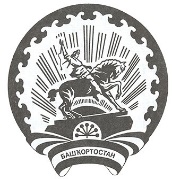 РЕСПУБЛИКА БАШКОРТОСТАНАДМИНИСТРАЦИЯгородского округа
город Октябрьский452600, город Октябрьский,
улица Чапаева, 23